          《在线课堂》学习单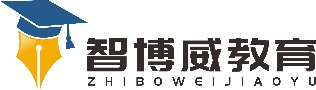 班级：                姓名：                 单元语文 1年级上册第7单元课题11《项链》温故知新0、读一读“蓝、笑、着、向、贝、娃、挂、活、金”。自主攀登1、.根据课文内容填空。（填序号）。①捡②穿③挂④迎⑤笑小娃娃嘻嘻地（  ）着，（  ）上去，（  ）起小小的海螺和贝壳，（  ）成彩色的项链，（  ）在胸前。①黄黄的   ②又长又软   ③蓝蓝的（2）大海，（  ），又宽又远。沙滩，（  ），（  ）。稳中有升2、照样子，写词语。例：又长又软又（  ）又（  ） 又（  ）又（  ）例：金色的项链雪白的（    ）  快活的（    ）说句心里话